  Der Europabezug im Fach Erdkunde am BvA 	Stand März 2020Klasse 5/6Die topographische Lage Deutschlands in Europa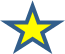 Versorgung durch die Landwirtschaft in Mitteleuropa: Beispiel:Erdbeerangebot an einem deutschen Großmarkt (-> Herkunftsländer vorwiegend aus Südeuropa)Versorgung durch Industrie und Dienstleistungen in der EU: wichtige Industrie-­‐ und Verdichtungsräume in der EU, Wirtschaftsbetriebe in Europa arbeiten zusammen; Beispiel BASF- Europas größtes ChemiewerkFreizeitgestaltung und Ferien in Europa: Ferien am Matterhorn, „Über und durch die Alpen;  „Lust auf Sonne“: Spanien, Benidorm und andere Feriengebiete in Europa; Staaten in Europa: Lage, Hauptstädte, Topographie Klasse 7Unsere Erde – unterschiedliche Lebensräume: Die gemäßigte Zone an den  Beispielen Frankreich und RusslandUnsere Lebensräume – gefährdet: Vulkanausbrüche am Beispiel Süditalien, Gewässer unter Kontrolle? – Das Beispiel RheinKlasse 9Menschen weltweit unterwegs – Migration in und nach EuropaWelthandel und Globalisierung: Global Cities in Europa, die EU, Wirtschaftsraum in einer globalisierten WeltIndustrieländer – Wirtschaft im Wandel: Wirtschaftliche Aktiv-­‐ und Passivräume innerhalb der EU, Abbau regionaler Disparitäten innerhalb Europas – EU Raumordnungspolitik, Transformationsstaaten in SüdosteuropaStufe EFGeoökosysteme: Integriertes Rheinprogramm, Grenzüberschreitendes Flussmanagement Energierohstoffe in Europa, Erdgas/ErdölWassernutzungskonflikte in SpanienStufe Q 1Europa – Sicherung der wirtschaftlichen Position durch Integration: Der europäische Integrationsprozess, wirtschaftliche  Disparitäten  in  Europa, regionale  und überregionale Ursachen  und Folgen, die   Stellung  der  EU in der WeltwirtschaftStufe Q 2Europäische Stadtentwicklung Raumordnung in der EU (EUREK) EU-­‐Agrarpolitik (GAP)Altindustrielle Räume im Wandel, z.B. GOP, SarLorLux oder Mittelengland Tourismus in Europa, Alpen bzw. Massentourismus am Mittelmeer